INDICAÇÃO N.º 643/2019Ementa: Desobstrução do bueiro localizado na Avenida Dois, no bairro Jardim do Lago.Exma. Senhora Presidente.Justificativa:Tendo em vista que o bueiro localizado na Avenida Dois, próximo a Praça do Jardim do Lago encontra-se obstruído, comprometendo assim sua funcionalidade, a Vereadora Mônica Morandi requer nos termos do art. 127 do regimento interno, que seja encaminhada ao Exmo. Prefeito Municipal a seguinte indicação:	Que seja realizada a desobstrução do bueiro que se encontra na localidade acima citada.  Valinhos, 11 de março de 2019.____________________Mônica MorandiVereadoraFoto anexa.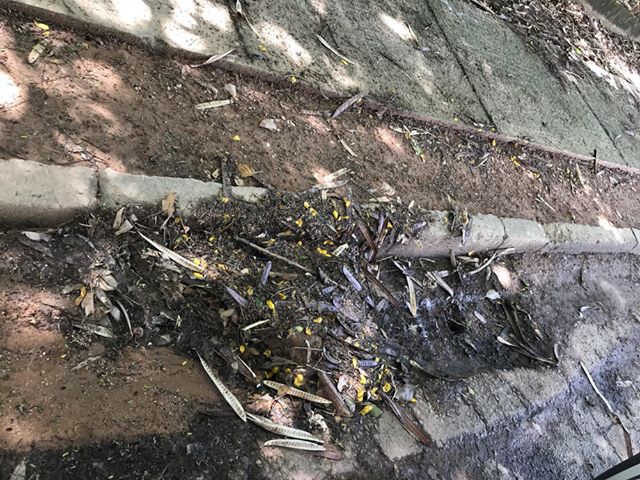 